Информатика 9 класс.Задания для самоподготовки с 12.05.2020 по 16.05.2020Уважаемые девятиклассники, мы с Вами будем работать в дистанционном режиме и в режиме самоподготовки. Задания, вызывающие особые затруднения, пропускайте. Пробуйте, работать с заданиями интересно. Сразу будет виден результат. Не откладывайте всё на последний день.График консультаций со мной в телефонном режиме и в режиме электронной почты на школьном сайте в разделе Дистанционное обучение.ДатаЗадание19.05.2020Итоговая контрольная работа за курс 9 класса1. Статья, набранная на компьютере, содержит 8 страниц, на каждой странице 30 строк, в каждой строке 32 символа. Определите информационный объём статьи в одной из кодировок Unicode, в которой каждый символ кодируется 16 битами. 1) 15 К байт     2) 30 Кбайт     3) 1500 байт     4) 24 Кбайт2. Для какого из приведённых чисел ложно высказывание: НЕ (число > 50) ИЛИ (число чётное)?1) 123   2)56   3)9   4) 83.В некотором каталоге хранился файл Хризантема.doc, имевший полное имя D:\2016\Осень\Хризантема.doc. В этом каталоге создали подкаталог Ноябрь и файл Хризантема.doc переместили в созданный подкаталог. Укажите полное имя этого файла после перемещения. 1) D:\2016\Осень\Ноябрь\Хризантема.doc 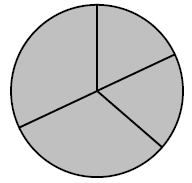  2) D:\Ноябрь\Хризантема.doc 3)  D:\2016\Осень\Хризантема.doc     4) D:\2016\Ноябрь\Хризантема.doc4.	Дан фрагмент электронной таблицы, в первой строке которой записаны числа, а во второй - формулы. Какая из перечисленных ниже формул должна быть записана в ячейке А2, чтобы построенная после выполнения вычислений круговая диаграмма по значениям диапазона ячеек A2:D2 соответствовала рисунку1) =D1-A1  2) B1/C1  3) D1-C1+1   4) B1*45.  Запишите значение переменной s,полученное в результате работы следующей программы.целs, ks:=10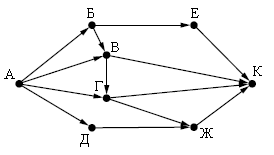 нцдляkот 3 до 10s:=s+7нцвывод s    Ответ:_6.На рисунке - схема дорог, связывающих города А, Б, В, Г, Д, Е, Ж, К. По каждой дороге можно двигаться только в одном направлении, указанном стрелкой. Сколько существует различных путей из города А в город К?		Ответ:___________7. Переведите двоичное число 1101101 в десятичную систему счисления. Ответ:_______8. Доступ к файлу rus.doc, находящемуся на сервере obr.org, осуществляется по протоколу https. Фрагменты адреса файла закодированы буквами от А до Ж.Запишите последовательность этих букв, кодирующую адрес указанного файла в сети Интернет.   А)obr.   Б)/   В)org   Г)://    Д) doc    Е) rus.    Ж) https             Ответ:________________	